San MarinoSan MarinoSan MarinoSan MarinoOctober 2030October 2030October 2030October 2030SundayMondayTuesdayWednesdayThursdayFridaySaturday12345Cerimonia di investitura dei Capitani Reggenti678910111213141516171819202122232425262728293031NOTES: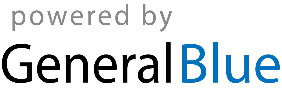 